Об утверждении Порядка проведения антикоррупционной экспертизы муниципальных нормативных правовых актов и проектов муниципальных нормативных правовых актов органами местного самоуправления сельского поселения Новочеркутинский сельсоветВ соответствии с пунктом 3 части 1 статьи 3 Федерального закона от 17.07.2009 № 172-ФЗ «Об антикоррупционной экспертизе нормативных правовых актов и проектов нормативных правовых актов», постановлением Правительства Российской Федерации от 26.02.2010 № 96 «Об антикоррупционной экспертизе нормативных правовых актов и проектов нормативных правовых актов», руководствуясь статьями  42, 43 Устава сельского поселения Новочеркутинский сельсовет, администрация сельского поселения Новочеркутинский сельсовет постановляет:1. Утвердить Порядок проведения антикоррупционной экспертизы муниципальных нормативных правовых актов и проектов муниципальных нормативных правовых актов органами местного самоуправления сельского поселения   Новочеркутинский   сельсовет, согласно приложению.2.  Настоящее постановление подлежит  обнародованию и вступает в силу со дня его подписания.                                                           3. Контроль за исполнением настоящего постановления оставляю за собой.Глава администрациисельского поселенияНовочеркутинский сельсовет                                                       И.С.ПытинПриложениек постановлению администрации сельского поселенияНовочеркутинский сельсовет         от «04 » марта  2013 г.  № 22Порядок проведения антикоррупционной экспертизы муниципальных нормативных правовых актов и проектов муниципальных нормативных правовых актов органами местного самоуправления сельского поселения Новочеркутинский сельсовет1. Общие положения1.1. Настоящий Порядок проведения антикоррупционной экспертизы муниципальных нормативных правовых актов и проектов муниципальных нормативных правовых актов органами местного самоуправления сельского поселения Новочеркутинский сельсовет (далее - Порядок) разработан в соответствиис Конституцией Российской Федерации, Федеральным законом от 25.12.2008  № 273-ФЗ «О противодействии коррупции», Федеральным законом от 17.07.2009          № 172-ФЗ «Об антикоррупционной экспертизе нормативных правовых актов и проектов нормативных правовых актов», постановлением Правительства Российской Федерации от 26.02.2010 № 96 «Об антикоррупционной экспертизе нормативных правовых актов и проектов нормативных правовых актов» (далее - постановление Правительства Российской Федерации № 96).1.2. Настоящий Порядок определяет процедуру проведения антикоррупционной экспертизы муниципальных нормативных правовых актов (далее - правовые акты) и проектов муниципальных нормативных правовых актов (далее - проекты правовых актов) органами местного самоуправления сельского поселения Новочеркутинский сельсовет (далее – органы местного самоуправления).1.3. Антикоррупционная экспертиза правовых актов и проектов правовых актов органов местного самоуправления проводится специалистом III категории администрации сельского поселения Новочеркутинский сельсовет    согласно методике проведения антикоррупционной экспертизы нормативных правовых актов и проектов нормативных правовых актов (далее - методика), установленной постановлением Правительства Российской Федерации № 96.2. Порядок проведения антикоррупционной экспертизы правовых актов и проектов правовых актовАнтикоррупционная экспертиза правовых актов и проектов правовых актов органов местного самоуправления проводится при проведении их правовой экспертизы.Не            проводится антикоррупционная       экспертиза отмененных или признанных утратившими силу правовых актов, а также правовых актов, в отношении которых проводилась антикоррупционная экспертиза, если в дальнейшем в эти акты не вносились изменения.Срок проведения антикоррупционной экспертизы: - правовых актов           5 дней;- проектов правовых актов      5 дней.По результатам антикоррупционной экспертизы правовых актов и проектов правовых актов органов местного самоуправления составляется заключение.2.5.	Заключение носит рекомендательный характер и подлежит обязательному рассмотрению.Проекты правовых актов, содержащие коррупциогенные факторы, подлежат доработке и повторной антикоррупционной экспертизе.В случае возникновения разногласий, возникающих при оценке указанных в заключении коррупциогенных факторов, разрешается создание рабочей группы для проведения антикоррупционной экспертизы.Повторная антикоррупционная экспертиза проектов правовых актов проводится в соответствии с настоящим Порядком.3. Независимая антикоррупционная экспертиза правовых актов и проектов правовых актовНезависимая антикоррупционная экспертиза проводится юридическими лицами и физическими лицами, аккредитованными Министерством юстиции Российской Федерации в качестве независимых экспертов антикоррупционной экспертизы нормативных правовых актов и проектов нормативных правовых актов, в соответствии с методикой в порядке, установленном Правилами проведения антикоррупционной экспертизы нормативных правовых актов и проектов нормативных правовых актов, утвержденными постановлением Правительства Российской Федерации № 96 (далее - Правила).Финансирование расходов на проведение независимой антикоррупционной экспертизы осуществляется ее инициатором за счет собственных средств.3.3.	Заключение, составленное по результатам независимой антикоррупционной экспертизы направляется в орган местного самоуправления по почте, в виде электронного документа по электронной почте или иным способом.3.4. Заключение по результатам независимой антикоррупционной экспертизы носит рекомендательный характер и подлежит обязательному рассмотрению органом местного самоуправления, которому оно направлено, в тридцатидневный срок со дня его получения. По результатам рассмотрения гражданину или организации, проводившим независимую экспертизу, направляется мотивированный ответ.Приложение к ПорядкуЗаключение о проведении антикоррупционной экспертизы муниципального нормативного правового акта (проекта муниципального нормативного правового акта)от «       » ____________20___ г.                                                   № ____________________________________________________________________________ (указать уполномоченное лицо (несколько лиц, коллегиальный орган и т.п.), которое (ые) проводило (ли) антикоррупционную экспертизу муниципального нормативного правового акта или проекта муниципального нормативного правового акта органа местного самоуправления) в соответствии с частями 3 и 4 статьи 3 Федерального закона от 17.07.2009             № 172-ФЗ «Об антикоррупционной экспертизе нормативных правовых актов и проектов нормативных правовых актов», статьей 6 Федерального закона                        от 25.12.2008 № 273-ФЗ «О противодействии коррупции» и пунктом 2 Правил проведения антикоррупционной экспертизы нормативных правовых актов и проектов нормативных правовых актов, утвержденных постановлением Правительства Российской Федерации от 26.02.2010 № 96, проведена антикоррупционная экспертиза ___________________________________                                                        (реквизиты муниципального нормативного правового акта                                                      или проекта муниципального нормативного правового акта)в целях выявления в нем коррупциогенных факторов и их последующего устранения.Вариант 1:В представленном ___________________________________________________                                            (реквизиты муниципального нормативного правового акта                                                или проекта муниципального нормативного правового акта)коррупциогенные факторы не выявлены.Вариант 2:В представленном ___________________________________________________                                           (реквизиты муниципального нормативного правового акта                                                      или проекта муниципального нормативного правового акта)выявлены следующие коррупциогенные факторы: ____________________________.В целях устранения выявленных коррупциогенных факторов предлагается ________________________________________________________________________.(указать способ устранения коррупциогенных факторов: исключение из текста документа, изложение его в другой редакции, внесение иных изменений в текст рассматриваемого документа либо в иной документ или иной способ)._______________________________                                            (наименование должностного лица                                                                      (подпись должностного лицаместного самоуправления)	                                                                            местного самоуправления)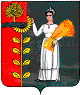 ПОСТАНОВЛЕНИЕ                                                                                    АДМИНИСТРАЦИИ СЕЛЬСКОГО ПОСЕЛЕНИЯ НОВОЧЕРКУТИНСКИЙ СЕЛЬСОВЕТ ДОБРИНСКОГО МУНИЦИПАЛЬНОГО РАЙОНА ЛИПЕЦКОЙ ОБЛАСТИ  РОССИЙСКОЙ ФЕДЕРАЦИИПОСТАНОВЛЕНИЕ                                                                                    АДМИНИСТРАЦИИ СЕЛЬСКОГО ПОСЕЛЕНИЯ НОВОЧЕРКУТИНСКИЙ СЕЛЬСОВЕТ ДОБРИНСКОГО МУНИЦИПАЛЬНОГО РАЙОНА ЛИПЕЦКОЙ ОБЛАСТИ  РОССИЙСКОЙ ФЕДЕРАЦИИПОСТАНОВЛЕНИЕ                                                                                    АДМИНИСТРАЦИИ СЕЛЬСКОГО ПОСЕЛЕНИЯ НОВОЧЕРКУТИНСКИЙ СЕЛЬСОВЕТ ДОБРИНСКОГО МУНИЦИПАЛЬНОГО РАЙОНА ЛИПЕЦКОЙ ОБЛАСТИ  РОССИЙСКОЙ ФЕДЕРАЦИИ04 марта 2013 г          с.Новочеркутино   № 22